О внесении изменении в постановление Исполнительного комитета Кукморского муниципального района РТ от 27.09.2013 №404 «О предоставлении мер социальной поддержки гражданам, имеющим детей, посещающих образовательные организации Кукморского муниципального района, реализующие образовательную программу дошкольного образования»	Во исполнение рекомендации Министерства труда, занятости и социальной защиты Республики Татарстан от 06.10.2015 №20-18/12416 «Об организации работы по предоставлению дополнительной компенсации гражданам, имеющим детей, посещающих дошкольные образовательные организации» постановляю: 	п.1.3 Порядка предоставления компенсационных выплат гражданам, имеющих детей, посещающих образовательные организации Кукморского муниципального района, реализующие образовательную программу дошкольного образования изложить в новой предлагаемой редакции:	«При определении права на получение компенсации среднедушевой доход семьи исчисляется по правилам, установленным в статьях 5 – 14 Федерального закона «О порядке учета доходов и расчета среднедушевого дохода семьи и дохода одиноко проживающего гражданина для признания их малоимущими и оказания им государственной социальной помощи», с учетом видов доходов, указанных в Перечне видов доходов, учитываемых при расчете среднедушевого дохода семьи и дохода одиноко проживающего гражданина для оказания им государственной социальной помощи, утвержденном Постановлением Правительства Российской Федерации от 20 августа 2003 №512.Среднедушевой доход семьи для назначения компенсации определяется за три последних календарных месяца, предшествующих месяцу подачи заявления о назначении компенсации со всеми необходимыми документами (далее – расчетный период).	При определении среднедушевого дохода семьи независимо от раздельного или совместного проживания учитываются доходы граждан, являющихся получателю супругом (супругой).Среднедушевой доход семьи в расчетном периоде исчисляется путем деления среднемесячного совокупного дохода семьи на количество членов семьи.Среднемесячный совокупный доход семьи в расчетном периоде равен сумме среднемесячных доходов всех членов семьи.Среднемесячный доход каждого члена семьи определяется путем деления суммы его доходов, полученных в течение расчетного периода, на количество месяцев этого расчетного периода, в течение которых он имел данные доходы.»,РуководительИсполнительного комитета				А.Х. ГарифуллинРЕСПУБЛИКА  ТАТАРСТАНИСПОЛНИТЕЛЬНЫЙ КОМИТЕТ КУКМОРСКОГО МУНИЦИПАЛЬНОГО РАЙОНАРЕСПУБЛИКА  ТАТАРСТАНИСПОЛНИТЕЛЬНЫЙ КОМИТЕТ КУКМОРСКОГО МУНИЦИПАЛЬНОГО РАЙОНА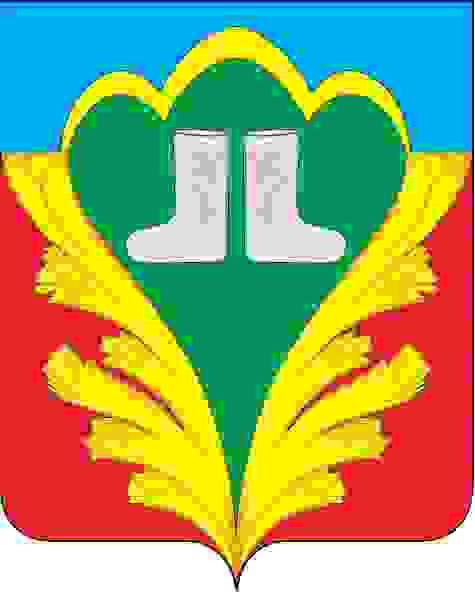 ТАТАРСТАН РЕСПУБЛИКАСЫКУКМАРА МУНИЦИПАЛЬ РАЙОНЫНЫҢ БАШКАРМА КОМИТЕТЫТАТАРСТАН РЕСПУБЛИКАСЫКУКМАРА МУНИЦИПАЛЬ РАЙОНЫНЫҢ БАШКАРМА КОМИТЕТЫПОСТАНОВЛЕНИЕ16.10.2015пгт.Кукморпгт.Кукморпгт.КукморКАРАР№617